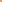 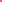 TermDefinitionExampleLots of, groups ofEqual groups of amounts  7 lots of 5 = 35X, multiply, multiplied byCombining sets of equal groupsRepeated addition5 + 5 + 5 + 5 + 5 + 5 + 5 = 357 lots of 5  = 357 x 5 = 5Repeated additionCounting equal groups in 2s, 5s or tens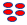 ProductThe result of multiplying two numbers together4 X 8 = 32ArrayRectangular arrangements to show equal groups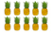 TermDefinitionDefinitionExampleColumnObjects lined top to bottom. Every column in an array must have the same amountObjects lined top to bottom. Every column in an array must have the same amountrowObjects lined left to right. Every column in an array must have the same amountObjects lined left to right. Every column in an array must have the same amountHalfDivide the amount into two equal sets.Divide the amount into two equal sets.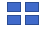 Share equallyShare the total amount into an agreed number of groups.Share the total amount into an agreed number of groups.Instructional VocabularyInstructional VocabularyInstructional VocabularyInstructional VocabularyCarry onCarry onDescribe the pattern, describe the ruleDescribe the pattern, describe the ruleContinue, repeatContinue, repeatFind, find allFind, find allWhat comes next? PredictWhat comes next? PredictInvestigateInvestigateChoose, decideChoose, decideCollectCollectReview 2x, 5x and 10x tables1 x 2 = 2                     1 x 5 = 5.              1 x 10 = 102 x 2 = 4                     2 x 5 = 10             2 x 10 = 203 x 2 = 6                     3 x 5 = 15             3 x 10 = 30 4 x 2 = 8                     4 x 5 = 20             4 x 10 = 40  5 x 2 = 10                   5 x 5 = 25             5 x 10 = 50Doubles 2-digit numberExamples                             Double 19 = 38                   Double 47 = 94                   Double 83 = 166Double 61 = 122                 Double 92 = 184Double 53 = 106                 Double 18 = 36Double 26 = 52                   Double 37 = 744 x table1 x 4 = 4                       7 x 4 = 282 x 4 = 8                       8 x 4 = 323 x 4 = 12                     9 x 4 = 364 x 4 = 16                    10 x 4 = 405 x 4 = 20                    11 x 4 = 446 x 4 = 24                    12 x 4. = 483x table1 x 3 = 3                       7 x 3 = 212 x 3 = 6                       8 x 3 = 243 x 3 = 9                       9 x 3 = 274 x 3 = 12                     10 x 3 = 305 x 3 = 15                     11 x 3 = 336 x 3 = 18                     12 x 3 = 368x table 1 x 8 = 8                     7 x 8 = 562 x 8= 16                    8 x 8=  643 x 8 = 24                   9 x 8 = 724 x 8 = 32                  10 x 8 = 805 x 8 = 40                  11 x 8 = 886 x 8 = 48                  12 x 8 = 966x table1 x 6 = 6                        7 x 6 = 422 x 6 = 12                      8 x 6 = 483 x 6 = 18                      9 x 6 = 544 x 6 = 24                      10 x 6 = 605 x 6 = 30                      11 x 6 = 666 x 6 = 36                      12 x 6 = 72